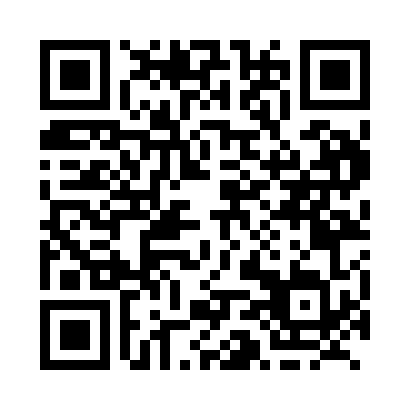 Prayer times for Thornloe, Ontario, CanadaWed 1 May 2024 - Fri 31 May 2024High Latitude Method: Angle Based RulePrayer Calculation Method: Islamic Society of North AmericaAsar Calculation Method: HanafiPrayer times provided by https://www.salahtimes.comDateDayFajrSunriseDhuhrAsrMaghribIsha1Wed4:196:011:166:198:3210:142Thu4:175:591:166:208:3310:173Fri4:145:581:166:218:3510:194Sat4:125:561:166:228:3610:215Sun4:105:551:166:238:3810:236Mon4:085:531:166:248:3910:257Tue4:055:521:166:248:4010:278Wed4:035:501:166:258:4210:299Thu4:015:491:156:268:4310:3110Fri3:595:471:156:278:4410:3311Sat3:575:461:156:278:4610:3512Sun3:555:451:156:288:4710:3713Mon3:535:431:156:298:4810:3914Tue3:505:421:156:308:5010:4115Wed3:485:411:156:318:5110:4416Thu3:465:391:156:318:5210:4617Fri3:445:381:156:328:5310:4818Sat3:425:371:166:338:5510:5019Sun3:415:361:166:338:5610:5220Mon3:395:351:166:348:5710:5421Tue3:375:341:166:358:5810:5622Wed3:355:331:166:368:5910:5823Thu3:335:321:166:369:0011:0024Fri3:315:311:166:379:0211:0225Sat3:305:301:166:389:0311:0326Sun3:285:291:166:389:0411:0527Mon3:265:281:166:399:0511:0728Tue3:255:281:166:409:0611:0929Wed3:235:271:176:409:0711:1130Thu3:225:261:176:419:0811:1231Fri3:215:251:176:419:0911:13